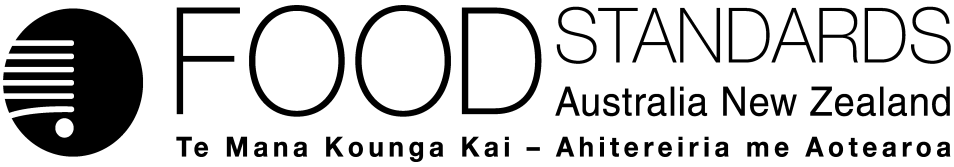 15 July 2015[14-15]Administrative Assessment Report –Proposal M1013Schedule 20 – MRLs – Consequentials & Corrective AmendmentsDecisionConsultation & assessment timeframeBrief  Description of Proposal:To update Schedule 20 (commencing 1 March 2016) to reflect amendments made to Schedule 1 of current Standard 1.4.2 in 2015 and to correct technical and formatting errors.Brief  Description of Proposal:To update Schedule 20 (commencing 1 March 2016) to reflect amendments made to Schedule 1 of current Standard 1.4.2 in 2015 and to correct technical and formatting errors.Potentially affected Standard:Schedule 20 (revised Code)Procedure:  MinorReasons why:The proposal will make consequential changes and will not create or vary rights or obligations.  Estimated total hours: Maximum 100 hoursReasons why:Amendments will reflect current requirements.Provisional estimated start work:  Early July 2015Other Comments or Relevant Matters:To facilitate the project, the Standard will replace the complete Schedule with a new Schedule which will mirror Schedule 1 of current Standard 1.4.2 which will cease to have effect on 1 March 2016.Proposal preparedDate:  6 July 2015Proposed length of public consultation period:  4 weeksProposed timeframe for assessment: 3 August 2015Commence assessment (clock start)	Early Sept 2015Completion of assessment & preparation of food reg measure	Late Sept 2015Public comment	Late Sept–late Oct 2015Board to complete approval	Early Dec 2015Notification to Forum	Mid-Dec 2015Anticipated gazettal if no review requested	Late Feb 2016